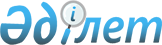 Об утверждении Правил организации и функционирования розничного рынка электрической энергии, а также предоставления услуг на данном рынкеПриказ Министра энергетики Республики Казахстан от 20 февраля 2015 года № 111. Зарегистрирован в Министерстве юстиции Республики Казахстан 26 марта 2015 года № 10533.
      В соответствии с подпунктом 13) статьи 5 Закона Республики Казахстан от 9 июля 2004 года "Об электроэнергетике" ПРИКАЗЫВАЮ:
      1. Утвердить прилагаемые Правила организации и функционирования розничного рынка электрической энергии, а также предоставления услуг на данном рынке.
      2. Департаменту электроэнергетики Министерства энергетики Республики Казахстан в установленном законодательством Республики Казахстан порядке обеспечить:
      1) государственную регистрацию настоящего приказа в Министерстве юстиции Республики Казахстан;
      2) направление на официальное опубликование настоящего приказа в течение десяти календарных дней после его государственной регистрации в Министерстве юстиции Республики Казахстан в периодические печатные издания и в информационно-правовой системе "Әділет";
      3) размещение настоящего приказа на официальном интернет-ресурсе Министерства энергетики Республики Казахстан и на интранет-портале государственных органов;
      4) в течение десяти рабочих дней после государственной регистрации настоящего приказа в Министерстве юстиции Республики Казахстан представление в Департамент юридической службы Министерства энергетики Республики Казахстан сведений об исполнении мероприятий, предусмотренных подпунктами 2) и 3) настоящего пункта.
      3. Контроль за исполнением настоящего приказа возложить на курирующего вице-министра энергетики Республики Казахстан.
      4. Настоящий приказ вводится в действие по истечении десяти календарных дней после дня его первого официального опубликования. Правила
организации и функционирования розничного
рынка электрической энергии, а также
предоставления услуг на данном рынке Глава 1. Общие положения
      Сноска. Заголовок главы 1 – в редакции приказа Министра энергетики РК от 11.02.2021 № 54 (вводится в действие по истечении десяти календарных дней после дня его первого официального опубликования).
      1. Настоящие Правила организации и функционирования розничного рынка электрической энергии, а также предоставления услуг на данном рынке (далее – Правила) разработаны в соответствии с подпунктом 13) статьи 5 Закона Республики Казахстан от 9 июля 2004 года "Об электроэнергетике" (далее – Закон) и определяют порядок организации и функционирования розничного рынка электрической энергии, а также предоставления услуг на данном рынке.
      2. В настоящих Правилах используются следующие понятия и определения:
      1) расчетный период – отрезок времени, определяемый договором электроснабжения, за который производится расчет за оказанные услуги и/или поставку электрической энергии;
      2) фактический баланс – документ, составленный энергопередающей организацией, эксплуатирующей электрические сети регионального уровня, устанавливающий адресное распределение объемов поставленной и потребленной электрической энергии субъектами на розничном рынке электрической энергии за расчетный период;
      3) электрические сети регионального уровня – совокупность подстанций, распределительных устройств и соединяющих их линий электропередачи, предназначенных для передачи электрической энергии между районами внутри одной области либо между районами разных областей;
      4) технические условия – технические требования, необходимые для исполнения подключения к электрическим сетям;
      5) договор электроснабжения – соглашение, заключаемое на основе типового договора электроснабжения, согласно которому энергоснабжающая организация обязуется подавать потребителю через присоединенную сеть электрическую энергию, а потребитель обязуется оплачивать принятую электрическую энергию, а также соблюдать предусмотренный договором режим ее потребления, обеспечить безопасность эксплуатации находящихся в его ведении электрических сетей и исправность используемых им приборов и оборудования, связанных с потреблением электрической энергии.
      Иные понятия и термины, используемые в настоящих Правилах, применяются в соответствии с законодательством Республики Казахстан в области электроэнергетики.
      Сноска. Пункт 2 - в редакции приказа Министра энергетики РК от 30.06.2023 № 248 (вводится в действие с 01.07.2023).

 Глава 2. Порядок организации розничного рынка электрической энергии и предоставления услуг на данном рынке
      Сноска. Заголовок главы 2 – в редакции приказа Министра энергетики РК от 11.02.2021 № 54 (вводится в действие по истечении десяти календарных дней после дня его первого официального опубликования). Параграф 1. Участие энергопроизводящих организаций в розничном рынке электрической энергии
      Сноска. Параграф 1 исключен приказом Министра энергетики РК от 30.06.2023 № 248 (вводится в действие с 01.07.2023). Параграф 2. Участие энергопередающих организаций в розничном рынке электрической энергии
      5. Энергопередающие организации на розничном рынке электрической энергии оказывают услуги по передаче электрической энергии на договорных условиях через электрические сети.
      6. В процессе осуществления своей деятельности на розничном рынке электрической энергии энергопередающие организации:
      1) ведут учет перетоков и объема передачи электрической энергии через обслуживаемые электрические сети;
      2) осуществляют снятие показаний приборов коммерческого учета, определяют объемы потребления у всех розничных потребителей, присоединенных к обслуживаемым сетям, и передают эту информацию энергоснабжающим организациям и энергопередающим организациям, эксплуатирующим электрические сети регионального уровня;
      3) обеспечивают и контролируют качество передаваемой по их сетям электрической энергии;
      4) обеспечивают надежность передачи электрической энергии согласно заключенным договорам и требованиям, установленным в соответствии с законодательством Республики Казахстан в области электроэнергетики;
      5) производят покупку электрической энергии для покрытия технологического расхода электрической энергии при передаче по обслуживаемым сетям и на хозяйственные нужды;
      6) осуществляют выдачу технических условий на присоединение электрических сетей и установок потребителей к своим сетям;
      7) осуществляют мероприятия по прекращению (ограничению) передачи электрической энергии.
      7. Энергопередающие организации, эксплуатирующие электрические сети регионального уровня, дополнительно к перечисленному в пункте 5 настоящих Правил:
      1) формируют базу данных о заключенных договорах на куплю-продажу электрической энергии и договорах на ее передачу;
      2) составляют фактический баланс поставки и потребления электрической энергии субъектами розничного рынка электрической энергии;
      3) рассматривают техническую возможность передачи заявленных потребителями объемов электрической энергии и соответствие их систем коммерческого учета требованиям, установленную в соответствии с законодательством Республики Казахстан в области электроэнергетики;
      4) разрабатывают перспективные планы развития электрических сетей региона и осуществляют на их основе плановое развитие электрических сетей регионального уровня;
      5) выявляют факты прекращения деятельности энергоснабжающими организациями на розничном рынке электрической энергии или прекращения ими электроснабжения розничных потребителей и уведомляет об этом гарантирующего поставщика электрической энергии.
      8. Исключен приказом Министра энергетики РК от 30.06.2023 № 248 (вводится в действие с 01.07.2023).

 Параграф 3. Участие энергоснабжающих организаций и потребителей в розничном рынке электрической энергии
      9. Энергоснабжающие организации на розничном рынке электрической энергии продают потребителям в соответствии с публичными договорами электроснабжения.
      Сноска. Пункт 9 - в редакции приказа Министра энергетики РК от 06.02.2020 № 43 (вводится в действие по истечении десяти календарных дней после дня его первого официального опубликования).


      10. В процессе осуществления своей деятельности на розничном рынке электрической энергии энергоснабжающие организации:
      1) исполняют оперативные распоряжения энергопередающей организации по ведению режимов поставки-потребления согласно условиям заключенного договора;
      2) представляют энергопередающей организации суточные графики поставки-потребления электрической энергии по заключенным договорам на куплю-продажу электрической энергии и оказание услуг по передаче электрической энергии;
      3) заключают договоры с энергопередающими организациями на передачу электрической энергии потребителям;
      4) оплачивают услуги энергопередающих организаций по передаче электрической энергии.
      11. Зона обслуживания энергоснабжающей организации определяется границами сетей энергопередающих организаций, к сетям которых присоединены потребители, в соответствии с заключенными ими договорами электроснабжения, а также точкой подключения розничных потребителей к шинам электростанций энергопроизводящих организаций.
      Сноска. Пункт 11 - в редакции приказа Министра энергетики РК от 30.06.2023 № 248 (вводится в действие с 01.07.2023).


      12. Гарантирующий поставщик электрической энергии определяется из числа энергоснабжающих организаций, которые регулируются в соответствии с подпунктом 14) пункта 3 статьи 116 Предпринимательского Кодекса Республики Казахстан.
      Сноска. Пункт 12 - в редакции приказа Министра энергетики РК от 30.06.2023 № 248 (вводится в действие с 01.07.2023).


      13. Зоной ответственности гарантирующих поставщиков электрической энергии являются территория, на которую распространяется действие оперативно-диспетчерского управления энергопередающей организации, и все потребители, получающие электрическую энергию через электрические сети энергопередающей организации в соответствии с заключенными энергоснабжающими организациями договорами на передачу электрической энергии, а также подключенные к шинам электростанций энергопроизводящих организаций.
      Сноска. Пункт 13 - в редакции приказа Министра энергетики РК от 30.06.2023 № 248 (вводится в действие с 01.07.2023).


      14. Договор электроснабжения между гарантирующим поставщиком электрической энергии и потребителями заключается в соответствии с гражданским законодательством Республики Казахстан.
      15. При расторжении договора электроснабжения энергоснабжающая организация предварительно, не менее чем за два календарных месяца уведомляет своих потребителей, энергопередающие организации и гарантирующего поставщика электрической энергии о расторжении соответствующих договоров электроснабжения письменно (если договор был заключен в письменной форме) или через средства массовой информации с размещением соответствующей информации на счетах на оплату услуг энергоснабжения, а также антимонопольный орган (если энергоснабжающая организация включена в Государственный реестр субъектов рынка, занимающих доминирующее или монопольное положение).
      16. Потребители, которые были оповещены о намерении соответствующей энергоснабжающей организации расторгнуть с ними договор электроснабжения и желающие заключить договор электроснабжения, обращаются с заявлениями в иную энергоснабжающую организацию (далее – новая энергоснабжающая организация) в течение месяца с момента получения извещения о расторжении договора (если договор был заключен в письменной форме) или с момента публикации объявления в средствах массовой информации.
      17. Новая энергоснабжающая организация заключает договор электроснабжения (или соглашения о переходе прав и обязанностей по прежнему договору электроснабжения), в случае:
      1) наличия у прежней энергоснабжающей организации полного пакета документов соответствующего потребителя, необходимых для заключения договора электроснабжения;
      2) соблюдения потребителем условий договора электроснабжения с прежней энергоснабжающей организацией на момент прекращения его действия.
      18. В случае отсутствия заявления потребителя о заключении договора электроснабжения по истечении одного месяца с момента получения им извещения о расторжении договора электроснабжения с прежней энергоснабжающей организацией или публикации объявления в средствах массовой информации, новая энергоснабжающая организация направляет потребителю письменное уведомление о необходимости заключения договора электроснабжения в случае намерения в дальнейшем получать услугу по энергоснабжению.
      19. По истечению месяца с момента получения уведомления, при отсутствии заявления потребителя о заключении договора электроснабжения новая энергоснабжающая организация прекращает подачу электрической энергии потребителю прежней энергоснабжающей организации.
      20. Новая энергоснабжающая организация с представителями прежней энергоснабжающей организации и представителями энергопередающей организации производит перепись показаний приборов коммерческого учета и составляет акт приема-передачи, который подписывают представители передающих и принимающих энергоснабжающих организаций и потребители. Данный акт приема-передачи служит основанием для взаиморасчетов сторон. В соответствии с актом приема-передачи прежняя энергоснабжающая организация выставляет счета потребителю для окончательного расчета.
      21. Копия акта приема-передачи представляется в энергопередающую организацию для составления баланса электрической энергии.
      22. Потребители электрической энергии на розничном рынке электрической энергии:
      1) получают и потребляют электрическую энергию в соответствии с условиями заключенных договоров;
      2) производят оплату за потребленную электрическую энергию по дифференцированным тарифным системам учета в порядке, установленном в соответствии с законодательством Республики Казахстан в области электроэнергетики;
      3) поддерживают надлежащее техническое состояние электроустановок и приборов коммерческого учета электрической энергии, находящихся в собственности потребителя;
      4) соблюдают режим электропотребления, определенный договором электроснабжения, за исключением бытовых потребителей;
      5) допускают работников энергоснабжающих и энергопередающих организаций к приборам коммерческого учета, а также работников государственного органа по государственному энергетическому контролю для осуществления контроля технического состояния и безопасности эксплуатации электро- и энергоустановок.
      22-1. Для смены энергоснабжающей организации потребитель направляет в новую энергоснабжающую организацию заявление в произвольной форме о смене энергоснабжающей организаций.
      Новая энергоснабжающая организация в течение 1 (одного) рабочего дня уведомляет прежнюю энергоснабжающую организацию и энергопередающую организацию о поступившем заявлении.
      В течение 5 (пяти) рабочих дней с момента подачи заявления потребителем новая энергоснабжающая организация с представителями прежней энергоснабжающей организации и представителями энергопередающей организации производит перепись показаний приборов коммерческого учета и составляет акт приема-передачи, который подписывают представители передающих и принимающих энергоснабжающих организаций и потребитель. Данный акт приема-передачи служит основанием для взаиморасчетов сторон.
      Прежняя энергоснабжающая организация в течение 2 (двух) рабочих дней с момента составления акта приема-передачи выставляет счет потребителю для окончательного расчета.
      С момента погашения потребителем счетов прежняя энергоснабжающая организация в течение 3 (трех) рабочих дней направляет в новую энергоснабжающую организацию пакет документов соответствующего потребителя, необходимых для заключения договора электроснабжения.
      Сноска. Правила дополнены пунктом 22-1 в соответствии с приказом Министра энергетики РК от 06.02.2020 № 43 (вводится в действие по истечении десяти календарных дней после дня его первого официального опубликования).

 Глава 3. Порядок функционирования розничного рынка электрической энергии
      Сноска. Заголовок главы 3 – в редакции приказа Министра энергетики РК от 11.02.2021 № 54 (вводится в действие по истечении десяти календарных дней после дня его первого официального опубликования).
      23. Купля-продажа и передача электрической энергии, совершаемые на розничном рынке электрической энергии, производится в соответствии с данными энергопередающих и энергопроизводящих организации к чьим сетям подключены розничные потребители согласно показаниям систем коммерческого учета электрической энергии.
      Сноска. Пункт 23 - в редакции приказа Министра энергетики РК от 30.06.2023 № 248 (вводится в действие с 01.07.2023).


      24. Энергоснабжающая организация формирует заявки на предстоящие сутки по информации о потреблении, предоставленной потребителями, а также с учетом потребителей, к которым не предъявляются требования по соблюдению режимов электропотребления.
      Сноска. Пункт 24 - в редакции приказа Министра энергетики РК от 30.06.2023 № 248 (вводится в действие с 01.07.2023).

      25. Исключен приказом Министра энергетики РК от 30.06.2023 № 248 (вводится в действие с 01.07.2023).


      26. Энергопередающая организация формирует собственный суточный график, с учетом потребления субъектов оптового и розничного рынков электрической энергии, подключенных к ее сетям, на основе представленных ежесуточно заявок энергоснабжающих организаций и оптовых потребителей.
      Сноска. Пункт 26 - в редакции приказа Министра энергетики РК от 30.06.2023 № 248 (вводится в действие с 01.07.2023).


      27. Суточный график энергопередающей организации, согласованный и утвержденный системным оператором, передается энергопередающей организации, энергоснабжающим организациям и оптовым потребителям для исполнения.
      Сноска. Пункт 27 - в редакции приказа Министра энергетики РК от 30.06.2023 № 248 (вводится в действие с 01.07.2023).


      28. Отклонение от заявленных объемов электрической энергии энергоснабжающей организацией, утвержденных в суточном графике, регулируется на балансирующем рынке электрической энергии.
      Сноска. Пункт 28 - в редакции приказа Министра энергетики РК от 30.06.2023 № 248 (вводится в действие с 01.07.2023).


      29. По результатам расчетного периода на основании показаний приборов коммерческого учета энергопередающая организация составляет фактический баланс, который является основанием для взаиморасчетов на розничном рынке электрической энергии. В фактическом балансе поставки (потребления) электрической энергии на розничном рынке электрической энергии по каждому субъекту розничного рынка электрической энергии указываются:
      1) заявленные в суточный график с учетом корректировок объемы поставки (потребления) электрической энергии на розничном рынке электрической энергии по договорам купли-продажи электрической энергии с энергоснабжающими организациями по каждому из субъектов розничного рынка электрической энергии;
      2) фактическое количество поставленной и потребленной на розничном рынке электрической энергии, зафиксированное приборами коммерческого учета.
      Сноска. Пункт 29 с изменением, внесенным приказом Министра энергетики РК от 30.06.2023 № 248 (вводится в действие с 01.07.2023).


      30. Отношения, возникающие на розничном рынке электрической энергии по сделкам на импорт электрической энергии, регулируются в порядке, предусмотренном соответствующими договорами, законодательством Республики Казахстан в области электроэнергетики и межгосударственными соглашениями.
      31. Импорт электрической энергии осуществляется при условии выполнения требований таможенного законодательства Республики Казахстан, если ратифицированным международным договором, участником которого является Республика Казахстан, не установлено иное.
      32. Фактический расход электрической энергии (фактические потери электрической энергии) на ее передачу по электрическим сетям энергопередающих организаций либо иных владельцев сетей определяется как разница между суммарным объемом электрической энергии, вошедшей в электросети от генерирующих источников и других энергопередающих организаций по данным систем коммерческого учета, установленных в точках поставки электрической энергии за минусом объемов электрической энергии, полученной потребителями и переданной в сети другой энергопередающей организаций.
      Сноска. Пункт 32 - в редакции приказа Министра энергетики РК от 30.06.2023 № 248 (вводится в действие с 01.07.2023).


      33. Определение величины нормативного расхода электрической энергии в электрических сетях энергопередающих организаций осуществляется в порядке, установленном согласно Методике расчета нормативной величины потерь электрической энергии в электрических сетях утвержденных согласно приложению 30 к Приказу Министра энергетики Республики Казахстан от 30 декабря 2016 года № 580 "Об утверждении нормативных технических документов в области электроэнергетики" (зарегистрирован в Реестре государственной регистрации нормативных правовых актов № 14771).
      Сноска. Пункт 33 - в редакции приказа Министра энергетики РК от 30.06.2023 № 248 (вводится в действие с 01.07.2023).


      34. В случае превышения величины фактического расхода электрической энергии в сетях энергопередающей организации на ее передачу, рассчитанной в соответствии с пунктом 33 настоящих Правил, над величиной нормативного расхода электрической энергии по ее передаче в их сетях, данные объемы электрической энергии относятся к издержкам энергопередающей организации.
      35. Затраты энергопередающих организации, связанные с компенсацией нормативных технологических потерь электрической энергии в ее сетях, учитываются в тарифе энергопередающих организаций оплачиваются потребителями энергопередающей организации, заключившими договор на передачу электрической энергии с данной энергопередающей организацией в порядке, установленном согласно подпункту 2) пункта 2 статьи 16 и подпункту 2) пункта 2 статьи 17 Закона о естественных монополиях.
      Сноска. Пункт 35 - в редакции приказа Министра энергетики РК от 30.06.2023 № 248 (вводится в действие с 01.07.2023).


      36. Финансовые взаиморасчеты между субъектами розничного рынка электрической энергии производятся в порядке, сроки и на условиях, установленных в договорах электроснабжения, купли-продажи, оказания услуг.
      37. Финансовые взаиморасчеты за фактически оказанные услуги по передаче электрической энергии производятся по тарифам, утвержденным уполномоченным органом, осуществляющим руководство в сферах естественных монополий, и количеству потребленной электрической энергии, включенному в фактический баланс электрической энергии за расчетный месяц.
      Сноска. Пункт 37 в редакции приказа Министра энергетики РК от 25.12.2017 № 471 (вводится в действие по истечении десяти календарных дней после дня его первого официального опубликования).


					© 2012. РГП на ПХВ «Институт законодательства и правовой информации Республики Казахстан» Министерства юстиции Республики Казахстан
				
Министр
В. ШкольникУтверждены
приказом Министра энергетики
Республики Казахстан
от 20 февраля 2015 года № 111